                                                           	                                                       ПРОЕКТ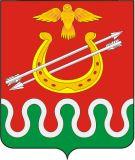 Администрация Боготольского районаКрасноярского краяПОСТАНОВЛЕНИЕО внесении изменений в постановление администрации Боготольского района от 24.05.2012 № 250-п «Об утверждении Примерного положения об оплате труда работников муниципальных бюджетных учреждений культуры и муниципальных образовательных учреждений дополнительного образования детей в области культуры»В целях приведения муниципального правового акта в соответствие с Постановлением Правительства Красноярского края от 01.12.2009 № 621-п «Об утверждении примерного положения об оплате труда работников краевых государственных бюджетных и казённых учреждений, подведомственных министерству культуры Красноярского края», руководствуясь статьей 18 Устава Боготольского района,ПОСТАНОВЛЯЮ:1. Внести в Постановление администрации Боготольского района от 24.05.2012 № 250-п «Об утверждении Примерного положения об оплате труда работников муниципальных бюджетных учреждений культуры и муниципальных образовательных учреждений дополнительного образования детей в области культуры»(далее Положение об оплате труда) следующие изменения:1.1. Раздел IV Положения об  оплате труда  дополнить подпунктом 4.1.1.следующего содержания:«4.1.1.Размер должностного оклада заместителя руководителя устанавливается руководителем учреждения на 10-30 процентов ниже размера должностного оклада руководителя».2. Контроль  за исполнением постановления возложить на заместителя Главы Боготольского района по общим вопросам М.Г. Коноваленкову.3. Постановление опубликовать в периодическом печатном издании «Официальный вестник Боготольского района» и разместить на официальном сайте Боготольского района в сети Интернет www.bogotol-r.ru.4. Настоящее постановление вступает в силу после его официального опубликования.Исполняющий полномочияГлавы Боготольского района					        С.А. Рыбакова«      »             2023 гг. Боготол            №        - п